Муниципальное казённое дошкольное образовательное учреждение детский сад      общеразвивающего вида с приоритетным осуществлением деятельностипо познавательно-речевому направлению  развития детей № 4села Арзгир Арзгирского района Ставропольского краяИз опыта работы воспитателя средней группыСологуб Е.Г: «Использование интерактивных форм работы: дидактическое пособие «Лэпбук»».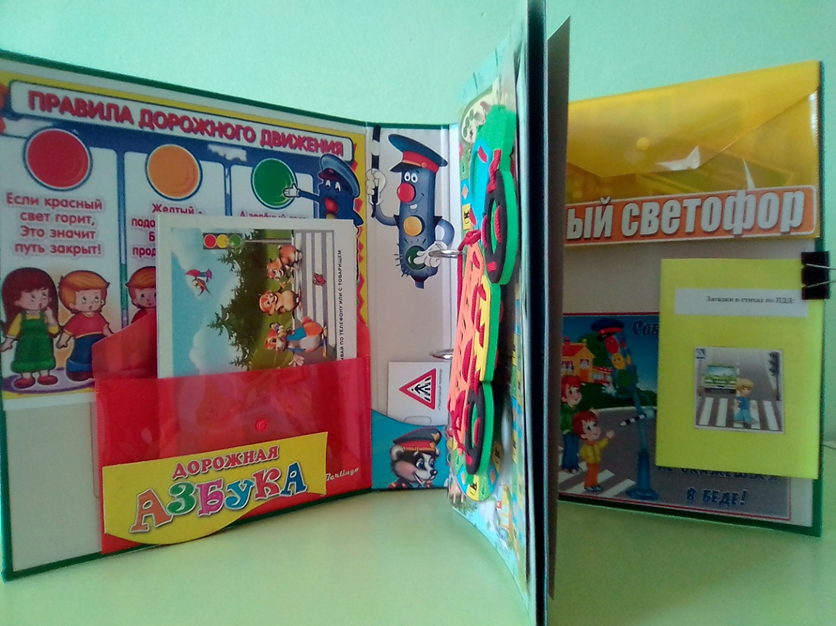 с. Арзгир2018г.Актуальность:    Актуальность данного пособия обусловлена статистикой свидетельствующей о росте детского дорожно-транспортного травматизма.Важно не только оберегать ребенка от опасности, но и готовить его к встрече с возможными трудностями, формировать представление о наиболее опасных ситуациях, о необходимости соблюдения мер предосторожности, а так же прививать навыки безопасного поведения на улице и не только на улице.    Необходимо отметить, что в ДТП погибают дети дошкольного возраста в силу психофизиологических особенностей и негативного примера взрослых. Аннотация:     Дидактическое пособие лэпбук «Правила дорожного движения» представляет собой картонную папку формата А3, обклеенную бумагой. На страницах папки имеются различные кармашки, карточки, в которых собрана информация по теме. Пояснительная записка:   Дидактическое пособие лэпбук «Правила дорожного движения» предназначено для детей среднего и старшего дошкольного возраста, если содержание лэпбука пополнять и усложнять. В старшем дошкольном возрасте дети уже могут вместе с взрослыми участвовать в сборе материала: анализировать, сортировать информацию. Данное пособие является средством развивающего обучения, предполагает использование современных технологий: технологии организации коллективной творческой деятельности, коммуникативных технологий, технологии проектной деятельности, игровых технологий.Цель:- формировать систему знаний, умений и навыков детей по правилам дорожного движения.- повторить и закрепить знания о светофорах и сигналов, довести до детей важность сигналов светофора.- познакомить с правилами перехода проезжей части по регулируемому и нерегулируемому пешеходному переходу.- знать и уметь классифицировать дорожные знаки: предупреждающие, запрещающие, предписывающие, знаки сервиса.- развивать наблюдательность, самостоятельность мышления, внимательность на дорогах.Задачи:Образовательные:- познакомить детей с правилами дорожного движения, строением улицы и дорожными знаками, предназначенными для водителей и пешеходов;-Научить детей предвидеть опасное событие, уметь по возможности его избегать, а при необходимости действовать;Развивающие:- развивать  осторожность,  внимательность, самостоятельность, ответственность и осмотрительность на дороге;-Стимулировать познавательную  активность,  способствовать  развитию коммуникативных навыков; Речевые: - способствовать  развитию  речи  детей,  пополнению  активного  и пассивного словаря детей.- развивать связную речь;Воспитательные:- воспитывать навыки личной безопасности и чувство самосохранения;-Воспитывать чувство ответственности.В лэпбуке собраны материалы о ПДД для развивающих занятий с детьми дошкольного возраста.1. Стихи о дорожных знаках.Данный раздел представлен в виде  карточек, на страницах которых  подобраны стихотворения о знаках ПДД. Цель: учить детей различать дорожные знаки; привитие навыков безопасного поведения на дорогах.2. Раскрась автомобили. Данный раздел представляет  раскраски с изображением автомобилей и  знаков ПДД.3. Физ. минутки по ПДД. Данный раздел представляет кармашек, в котором лежат карточки с  физ. минутками. Физ. минутки меняются по возрастным группам. Цель: активно изменить деятельность детей и взрослых, и этим ослабить наступающее утомление, а затем снова переключить ребенка и себя на продолжение занятий.4. Веселые вопросы. Данный раздел представляет вкладыш, на страницах которого   подобраны веселые вопросы  по  ПДД (викторины).  Этот кармашек постоянно обновляется новыми викторинами. Цель: уточнить представления о транспорте и правилах дорожного движения; активизировать процессы мышления, внимания и речи детей; воспитывать сообразительность и находчивость5. Варианты игры с дорожными знаками: Дидактическая игра «Кто быстрее найдет свои знаки» Цель: Развитие памяти, объяснительной речи. Благодаря этой форме работы дети многое узнали о ПДД, знают и с удовольствием читают наизусть стихи о дорожных знаках, рассуждают над смыслом поговорок и пословиц о ПДД, придумывают загадки о ПДД,  знают правила дорожного движения. Работа с лэпбуком позволила разнообразить работу и повысила познавательный интерес у детей. Почему мы выбрали форму - лэпбук?Лэпбук – новая интерактивная форма организации образовательной деятельности для развития познавательной активности детей и развития самостоятельности. 1. Он помогает ребенку по своему желанию организовать информацию по изучаемой теме и лучше понять и запомнить материал.2. Это отличный способ для повторения пройденного. В любое удобное время ребенок просто открывает лэпбук и с радостью повторяет пройденное, рассматривая сделанную своими же руками книжку. 3. Дети учатся самостоятельно собирать и организовывать информацию.4. Лэпбук хорошо подходит для занятий в группах, где одновременно будут заняты несколько детей. Можно выбрать задания под силу каждому (одним–кармашки с карточками или фигурками по данной теме, а другим детям –задания, подразумевающие умение писать и т. д.) и сделать такую коллективную книжку. 5. И создание лэпбука - это просто интересно!